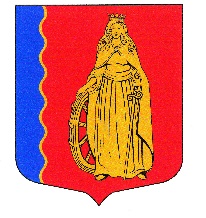 МУНИЦИПАЛЬНОЕ ОБРАЗОВАНИЕ «МУРИНСКОЕ СЕЛЬСКОЕ ПОСЕЛЕНИЕ»ВСЕВОЛОЖСКОГО МУНИЦИПАЛЬНОГО РАЙОНАЛЕНИНГРАДСКОЙ ОБЛАСТИАДМИНИСТРАЦИЯРАСПОРЯЖЕНИЕ27.12.2018г.                                                                     № 65      пос. МуриноОб утверждении учетной политики	Во исполнение Закона от 6 декабря 2011 № 402-ФЗ и приказа Минфина России от 1 декабря 2010 № 157н1. Утвердить учетную политику для целей бюджетного учета согласно приложению и ввести ее в действие с 1 января 2019 года.2. Ведущему специалисту по делопроизводству и архиву Шендрик Е.М. ознакомить с данным распоряжением ответственных лиц.Настоящие распоряжение вступает в силу с момента подписания.4. Контроль за исполнением приказа возложить на главного бухгалтера Чемарину Валентину Ивановну.Глава администрации							В.Ф. Гаркавый	   УТВЕРЖДЕНАраспоряжением ___________________от «__»_______ 20__ г. № ____    Учетная политика Администрации муниципального образования «Муринское сельское поселение» Всеволожского муниципального района Ленинградской областиОбщие положенияНормативные документыНастоящая учетная политика предназначена для формирования полной и достоверной информации о финансовом, имущественном положении и финансовых результатах деятельности Администрации муниципального образования «Муринское сельское поселение» Всеволожского муниципального района Ленинградской областиНастоящая Учетная политика разработана на основании и с учетом требований и принципов, изложенных в следующих нормативных документах: Федеральный закон "О бухгалтерском учете" от 06.12.2011г. № 402-ФЗ (далее – Закон 402-ФЗ)Приказ Минфина России от 31.12.2016 N 256н "Об утверждении федерального стандарта бухгалтерского учета для организаций государственного сектора "Концептуальные основы бухгалтерского учета и отчетности организаций государственного сектора" (далее – Приказ 256н)Приказ Минфина России от 31.12.2016 N 257н "Об утверждении федерального стандарта бухгалтерского учета для организаций государственного сектора "Основные средства" (далее – Приказ 257н)Приказ Минфина России от 31.12.2016 N 258н "Об утверждении федерального стандарта бухгалтерского учета для организаций государственного сектора "Аренда" (далее – Приказ 258н)Приказ Минфина России от 31.12.2016 N 259н "Об утверждении федерального стандарта бухгалтерского учета для организаций государственного сектора "Обесценение активов" (далее – Приказ 259н)Приказ Минфина России от 31.12.2016 N 260н "Об утверждении федерального стандарта бухгалтерского учета для организаций государственного сектора "Представление бухгалтерской (финансовой) отчетности" (далее – Приказ 260н)Приказ Минфина России от 30.12.2017 N 274н "Об утверждении федерального стандарта бухгалтерского учета для организаций государственного сектора "Учетная политика, оценочные значения и ошибки" (далее – Приказ 274н)Приказ Минфина России от 30.12.2017 N 275н "Об утверждении федерального стандарта бухгалтерского учета для организаций государственного сектора "События после отчетной даты" (далее – Приказ 275н)Приказ Минфина России от 30.12.2017 N 278н "Об утверждении федерального стандарта бухгалтерского учета для организаций государственного сектора "Отчет о движении денежных средств" (далее – Приказ 278н)Приказ Минфина России от 27.02.2018 N 32н "Об утверждении федерального стандарта бухгалтерского учета для организаций государственного сектора "Доходы" (далее – Приказ 32н)Приказ Минфина России от 30.05.2018 N 122н "Об утверждении федерального стандарта бухгалтерского учета для организаций государственного сектора "Влияние изменений курсов иностранных валют"Приказ Минфина РФ от 01.12.2010 г. № 157н «Об утверждении единого плана счетов бухгалтерского учета для органов государственной власти, органов местного самоуправления, органов управления государственными внебюджетными фондами, государственных академий наук, государственных (муниципальных) учреждений и инструкции по его применению» (далее – Инструкция 157н)Приказ Минфина России от 28.12.2010 N 191н "Об утверждении Инструкции о порядке составления и представления годовой, квартальной и месячной отчетности об исполнении бюджетов бюджетной системы Российской Федерации"Приказ Минфина России от 30.03.2015 N 52н "Об утверждении форм первичных учетных документов и регистров бухгалтерского учета, применяемых органами государственной власти (государственными органами), органами местного самоуправления, органами управления государственными внебюджетными фондами, государственными (муниципальными) учреждениями, и Методических указаний по их применению" (далее – Приказ 52н)Приказ Минфина России от 28.12.2010 N 191н "Об утверждении Инструкции о порядке составления и представления годовой, квартальной и месячной отчетности об исполнении бюджетов бюджетной системы Российской Федерации"Приказ Минфина России от 20.11.2007 N 112н "Об Общих требованиях к порядку составления, утверждения и ведения бюджетных смет казенных учреждений" Приказ Минфина РФ от 13.06.1995 N 49 "Об утверждении Методических указаний по инвентаризации имущества и финансовых обязательств" (далее – Приказ 49)Указание Банка России от 11.03.2014 N 3210-У "О порядке ведения кассовых операций юридическими лицами и упрощенном порядке ведения кассовых операций индивидуальными предпринимателями и субъектами малого предпринимательства" (далее – Указание 3210-У)Устав муниципального образования «Муринское сельское поселение» Всеволожского муниципального района Ленинградской областиПринципы ведения учета К бухгалтерскому учету принимаются первичные учетные документы, поступившие по результатам внутреннего контроля совершаемых фактов хозяйственной жизни для регистрации содержащихся в них данных в регистрах бухгалтерского учета, из предположения надлежащего составления первичных учетных документов по совершенным фактам хозяйственной жизни лицами, ответственными за их оформление (п. 3 Инструкции 157н). Внутренний контроль в соответствии с обозначенным принципом осуществляют: На этапе составления первичного документа – Ответственный исполнитель, поименованный в Графике документооборота (Приложение 4 к настоящей Учетной политике)На этапе регистрации первичного документа – соответствующий специалист бухгалтерской службы, ответственный за регистрацию документа и поименованный в Графике документооборота (Приложение 4 к настоящей Учетной политике)Принятая Учетная политика применяется последовательно от одного отчетного года к другому (п. 5 Закона 402-ФЗ). Изменения в Учетную политику принимаются распоряжением Главы администрации в одном из следующих случаев (п. 6 Закона 402-ФЗ): При изменении требований, установленных законодательством РФ о бухгалтерском учете, федеральными или отраслевыми стандартамиПри разработке или выборе нового способа ведения бухгалтерского учета, применение которого приводит к повышению качества информации об объекте бухгалтерского учетаВ случае существенного изменения условий деятельности экономического субъектаРаздел 1. Об организации учетного процессаОрганизация учетной работыОтветственность за организацию бухгалтерского учета несет Глава администрации муниципального образования «Муринское сельское поселение» Всеволожского муниципального района Ленинградской области (п. 1 ст. 7 Закона 402-ФЗ).  Глава администрации муниципального образования «Муринское сельское поселение» Всеволожского муниципального района Ленинградской области:несет ответственность за организацию бухгалтерского учета и соблюдение законодательства при выполнении хозяйственных операций несут руководители организаций,обеспечивает неукоснительное выполнение работниками требований главного бухгалтера по документальному оформлению хозяйственных операций и представлению в бухгалтерию необходимых документов и сведений,несет ответственность за организацию хранения первичных (сводных) учетных документов, регистров бухгалтерского учета и бухгалтерской (финансовой) отчетности. При смене главы администрации проводится инвентаризация. Ответственность за ведение учета возлагается на Главного бухгалтера Администрации (п. 3 ст. 7 Закона 402-ФЗ). Главный бухгалтер:подчиняется непосредственно Главе администрации муниципального образования «Муринское сельское поселение» Всеволожского муниципального района Ленинградской области ,несет ответственность за формирование учетной политики, ведение бухгалтерского учета, своевременное представление полной и достоверной бухгалтерской отчетности (п. 8 Приказа 274н),не несет ответственность за соответствие составленных другими лицами первичных учетных документов свершившимся фактам хозяйственной жизни (п. 24 Приказа 256н).При смене главного бухгалтера производится передача документов бухгалтерского учета по Акту приема-передачи дел с приложением Реестра сдачи документов (ф. 0504043)Работники бухгалтерии несут ответственность за состояние бухгалтерского учета и достоверность контролируемых ими показателей бюджетной отчетности. Деятельность работников бухгалтерии регламентируется их должностными инструкциями.Ведение бухгалтерского учета ведется автоматизированным способом с применением программы 1С Предприятие, 1С Зарплата и Кадры, Свод-смарт, СУФД- онлайн, Электронная отчетность, Электронный бюджет. Правила документооборота и технология обработки учетной информацииВнутренний электронный документооборот субъектом учета не ведется. Первичные учетные документы и учетные регистры составляются: По унифицированным формам, установленным Приказом Минфина России от 30.03.2015 N 52н.При отсутствии установленных Приказом 52н форм, - формами документов, унифицированными другими приказами профильных министерств и органов власти. Порядок применения таких форм утверждается в настоящей Учетной политике. По формам, разработанным администрацией самостоятельно, с учетом обязательных реквизитов, предусмотренных п. 25 Приказа 256н. Порядок применения таких форм утверждается в настоящей Учетной политике. Разработанные самостоятельно первичные документы оформлены Приложением № 2 к Учетной политике.Разработанные самостоятельно учетные регистры оформлены Приложением № 3 к Учетной политике.В первичных учетных документах могут содержаться дополнительные реквизиты в целях получения дополнительной информации для бухгалтерского или налогового учета. Такие первичные документы регистрируются в Приложении № 2 к Учетной политике как самостоятельно разработанные. Периодичность, и сроки составления форм первичных учетных документов и регистров бюджетного учета, а также лица, ответственные за составление, регистрацию и хранение указанных документов (регистров) оформляется по утвержденному Графику документооборота (Приложение № 4 к Учетной политике).Своевременное и качественное оформление первичных учетных документов, передачу их в установленные сроки для отражения в бухгалтерском учете, а также достоверность содержащихся в них данных обеспечивают лица, ответственные за оформление факта хозяйственной жизни и подписавшие эти документы, поименованные в Графике документооборота (Приложение № 4 к Учетной политике) (п. 23 Приказа 256н).Перечень должностных лиц, имеющих право подписи первичных учетных документов, денежных и расчетных документов, финансовых обязательств приведен в Приложении № 1 к Учетной политике.Проверенные и принятые к учету первичные учетные документы систематизируются по датам совершения операции (в хронологическом порядке) и отражаются накопительным способом в регистрах бюджетного учета.Сформированные регистры сдаются главному бухгалтеру не позднее 3-го числа месяца, следующего за отчетным.Регистры бюджетного учета формируются в электронном виде без применения электронной подписи. Периодичность формирования регистров бухгалтерского учета на бумажных носителях установлена Приложением № 5 к Учетной политике. Формирование рабочего Плана счетовРабочий план счетов бухгалтерского учета - систематизированный перечень счетов бухгалтерского учета формируется на основании Единого Плана счетов бухгалтерского учета. Рабочий план счетов бухгалтерского учета установлен Приложением № 6 к Учетной политике. При формировании рабочего плана счетов, применяются следующие коды вида финансового обеспечения (деятельности):«1» деятельность, осуществляемая за счет средств соответствующего бюджета бюджетной системы Российской Федерации (бюджетная деятельность);«3» средства во временном распоряжении.Порядок проведения инвентаризации имущества и обязательствИнвентаризация проводится в соответствии Методическими указаниями по инвентаризации имущества и финансовых обязательств, утвержденными Приказом Минфина России от 13.06.1995 № 49. Для проведения инвентаризации распоряжением Главы администрации по форме ИНВ-22 (Постановление Госкомстата РФ от 18.08.1998 N 88) создается инвентаризационная комиссия. Распоряжения о проведении инвентаризации подлежат регистрации в журнале учета контроля за выполнением приказов (постановлений, распоряжений) о проведении инвентаризации - журнал ИНВ-23 (Постановление Госкомстата РФ от 18.08.1998 N 88).Особенности проведения инвентаризации перед годовой отчетностьюОбязательная инвентаризация перед составлением годовой отчетности проводится с учетом следующих положений (п. 1.5 Приказа 49): Перед составлением годовой отчетности инвентаризации подлежит все имущество и обязательства как на балансовых, так и на забалансовых счетах (п. 332 Инструкции 157н)Инвентаризация имущества перед составлением годовой бюджетной отчетности начинается не ранее 1 сентября отчетного года; результаты инвентаризации имущества, проведенной в четвертом квартале отчетного года по иным основаниям зачитываются в составе годовой инвентаризации имущества Инвентаризация основных средств проводится один раз в три года Инвентаризация библиотечного фонда проводится один раз в пять летРезультаты инвентаризации по забалансовому счету 27 «Материальные ценности, выданные в личное пользование работникам (сотрудникам)» оформляются Инвентаризационными описями (ф. 0504087), составляемыми по каждому сотруднику, выдавшему имущество в личное пользованиеРезультаты инвентаризации расходов будущих периодов оформляются Инвентаризационной описью по форме 0317012 (Акт инвентаризации расходов будущих периодов ИНВ-11)При проведении годовой инвентаризации инвентаризационная комиссия применяет положения Федерального стандарта «Обесценение активов»: Выявляет внутренние и внешние признаки обесценения актива индивидуально (п. 6 Приказа 259н): Для каждого актива, не генерирующего денежные потокиДля каждого актива, генерирующего денежные потокиДля единицы, генерирующей денежные потокиНаличие внутренних или внешних признаков обесценения инвентаризационная комиссия обозначает в графе «Примечание» соответствующих инвентаризационных описей Выявляет наличие внутренних или внешних признаков снижения убытка от обесценения активов (п. 18 Приказа 259н) – для активов, по которым в предыдущих отчетных периодах был признан убыток от обесценения Наличие внутренних или внешних признаков восстановления убытка инвентаризационная комиссия обозначает в графе «Примечание» соответствующих инвентаризационных описейВыносит рекомендации по необходимости оценки справедливой стоимости Комиссией по поступлению и выбытию активов для тех активов, по которым были обнаружены признаки обесценения или восстановления убытка от обесценения – в разделе «Заключение комиссии» соответствующих инвентаризационных описей  Решение о признании убытка от обесценения актива принимается Комиссией по поступлению и выбытию активов с составлением Акта обесценения. Решение о признании убытка от обесценения активов, распоряжение которыми требует согласования с собственником принимается только после получения такого согласования (п. 15 Приказа 259н).При проведении годовой инвентаризации инвентаризационная комиссия оценивает степень вовлеченности объекта нефинансовых активов в хозяйственный оборот и выявляет признаки прекращения признания объектов бухгалтерского учета (п. 47 Приказа 256н). В случае если комиссия не уверена в будущем повышении (снижении) полезного потенциала либо увеличении (уменьшении) будущих экономических выгод по соответствующим инвентаризируемым объектам, выносится рекомендация для руководителя о прекращении признания объекта бухгалтерского учета – в разделе «Заключение комиссии» соответствующих инвентаризационных описей.При составлении Инвентаризационной описи (сличительной ведомости) по объектам нефинансовых активов (ф. 0504087) используются следующие коды: Кроме случаев обязательного проведения инвентаризации (п 1.5, 1.6 Приказа 49), также проводится: инвентаризация правильности расчетов по обязательствам с поставщиками и другими организациями проводится посредством актов сверки расчетов не реже 1 раза в полугодие.По результатам инвентаризации председатель инвентаризационной комиссии подготавливает главе администрации предложения:по отнесению недостач имущества, а также имущества, пришедшего в негодность, на счет виновных лиц либо их списанию (п. 51 Инструкции 157н);по оприходованию излишков;по урегулированию расхождений фактического наличия материальных ценностей с данными бухгалтерского учета при пересортице путем проведения взаимного зачета излишков и недостач, возникших в ее результате;по списанию нереальной к взысканию дебиторской и невостребованной кредиторской задолженности – на основании проведенной инвентаризации расчетов с приложением:Инвентаризационной описи расчетов с покупателями, поставщиками и прочими дебиторами, и кредиторами (ф. 0504089) илиИнвентаризационной описи расчетов по поступлениям (ф. 0504091)По результатам инвентаризации Глава администрации издаёт распоряжение.Порядок отражения событий после отчетной датыК событиям после отчетной даты относятся (п. 3 Приказа 275н):События, которые подтверждают условия хозяйственной деятельности, существовавшие на отчетную дату (далее – корректирующие события)События, которые свидетельствуют об условиях хозяйственной деятельности, возникших после отчетной датыК корректирующим событиям относятся: выявление документально подтвержденных обстоятельств, указывающих на наличие у дебиторской задолженности признаков безнадежной к взысканию задолженности, в частности: по причине смерти физического лица - должника;в связи с признанием должника банкротом, если по состоянию на отчетную дату в отношении него уже осуществлялась процедура банкротства;при ликвидации организации - должника в части его задолженности по платежам, не погашенным по причине недостаточности имущества или невозможности их погашения учредителями (участниками) указанной организации в порядке, установленном Законодательством РФ;в связи с принятия судом акта, в соответствии с которым учреждение утрачивает возможность взыскания с должника задолженности в связи с истечением срока ее взыскания (срока исковой давности), в том числе в случае вынесения судом определения об отказе в восстановлении пропущенного срока подачи заявления в суд о взыскании задолженности;при вынесении судебным приставом-исполнителем постановления об окончании исполнительного производства и о возвращении взыскателю исполнительного документа если с даты образования дебиторской задолженности прошло более пяти лет, в следующих случаях если размер задолженности не превышает размера требований к должнику для возбуждения производства по делу о банкротстве или в случае если судом возвращено заявление о признании плательщика платежей банкротом или прекращено производство по делу о банкротстве в связи с отсутствием средств, достаточных для возмещения судебных расходовзавершение после отчетной даты судебного производства, в результате которого подтверждается наличие (отсутствие) на отчетную дату обязательства, по которому ранее был определен резерв предстоящих расходов;завершение после отчетной даты процесса оформления государственной регистрации права собственности (оперативного управления), который был инициирован в отчетном периоде;получение от страховой организации документа, устанавливающего (уточняющего) размер страхового возмещения по страховому случаю, произошедшему в отчетном периоде;получение информации, указывающей на обесценение активов на отчетную дату или на необходимость корректировки убытка от обесценения активов, признанного на отчетную дату;изменение после отчетной даты кадастровых оценок нефинансовых активов;обнаружение после отчетной даты, но до даты принятия (утверждения) отчетности субъекта отчетности, ошибки в данных бухгалтерского учета или отчетности (в том числе за предыдущие отчетные периоды)завершение после отчетной даты процесса оформления изменений существенных условий сделки, который был инициирован в отчетном периоде;определение после отчетной даты суммы активов и обязательств, возникающих при завершении текущего финансового года в соответствии с бюджетным законодательством РФ, распределением доходов (обязательств), установленным международными соглашениями.Существенное корректирующее событие после отчетной даты отражается в учете последним днем отчетного периода путем оформления дополнительной бухгалтерской записи, либо бухгалтерской записи, оформленной по способу "Красное сторно", и дополнительной бухгалтерской записи до отражения бухгалтерских записей по завершению финансового года. Кроме этого информация о таких событиях раскрывается в Пояснительной записке к отчетности.Решение о регистрации в бухгалтерской отчетности за отчетный год существенного корректирующего события принимает Главный бухгалтер Администрации. Операция оформляется Бухгалтерской справкой (ф. 0504833).Поступление после отчетной даты первичных учетных документов, оформляющих факты хозяйственной жизни, возникшие в отчетном периоде, не является событием после отчетной даты.К не корректирующим событиям относятся: принятие решения о реорганизации, ликвидации или изменении типа учреждения, о котором не было известно по состоянию на отчетную дату;существенное поступление или выбытие активов, связанное с операциями, инициированными в отчетном периоде;возникновение обстоятельств (в том числе чрезвычайных), в результате которых активы выбыли из владения, пользования и распоряжения учреждения вследствие их гибели или уничтожения, в том числе помимо воли владельца, а также вследствие невозможности установления их местонахождения; публичные объявления об изменениях государственной политики, планов и намерений учредителя (собственника), реализация которых в ближайшем будущем существенно окажет влияние на деятельность учреждения;изменение величины активов или обязательств, произошедшее в результате существенного изменения после отчетной даты курсов иностранных валют;передача после отчетной даты на аутсорсинг всей или значительной части функций (полномочий), осуществляемых учреждением на отчетную дату;принятие после отчетной даты решений о прощении долга по кредиту (займу, ссуде), возникшего до отчетной даты;начало судебного производства, связанного исключительно с событиями, произошедшими после отчетной даты;изменения законодательства, в том числе утверждение нормативных правовых актов, оформляющих начало реализации, изменение и прекращение государственных программ и проектов, заключение и прекращение действия договоров и соглашений, а также иные решения, исполнение которых в ближайшем будущем существенно повлияет на величину активов, обязательств, доходов и расходов. Не корректирующее событие после отчетной даты отражается в бухгалтерском учете путем выполнения бухгалтерских записей в периоде, следующем за отчетным. Информация о таких событиях отражается в текстовой части Пояснительной записки к отчетности за отчетный период. Раскрытию при этом подлежат: краткое описание (характеристика) таких событий; оценка последствий их наступления в денежном выражении, а если такая оценка невозможна, факт и причины этого подлежат раскрытию в Пояснительной записке к отчетности.Внутренний финансовый контроль Внутренний финансовый контроль проводится на основании Положения (Приложение № 7 к Учетной политике).Раздел 2. О способах ведения бухгалтерского учетаНефинансовые активыНефинансовые активы для целей настоящего раздела -  основные средства, нематериальные и непроизведенные активы, материальные запасы (включая готовую продукцию и товары для перепродажи).Объекты нефинансовых активов принимаются к бухгалтерскому учету по их первоначальной стоимости. Первоначальной стоимостью объектов, полученных в результате обменных операций признается:В случае приобретения за счет средств бюджета, субсидий, а также целевых средств, выделенных на приобретение таких объектов – сумма фактических вложений в приобретение, сооружение и изготовление объектов нефинансовых активов, с учетом сумм НДСВ случае приобретения за счет собственных доходов – сумма фактических вложений в приобретение, сооружение и изготовление объектов нефинансовых активов и:при условии использования в деятельности, облагаемой НДС, - за вычетом сумм НДС (если иное не предусмотрено налоговым законодательством РФ)при условии использования в деятельности, не облагаемой НДС, - с учетом сумм НДСпри условии одновременного использования в деятельности, как облагаемой, так и не облагаемой НДС – с учетом части НДС, определяемой пропорцией согласно п. 4.1 статьи 170 НК РФ и с учетом положений Письма Минфина РФ от 24 апреля 2015 г. N 03-07-11/23524К необменным операциям относится приобретение основных средств по незначимым ценам по отношению к рыночной цене обменной операции с подобными активами (п. 7 Приказа 257н). Существенной скидкой для применения настоящего положения считается скидка от рыночной цены считается скидка более 60%. Первоначальной стоимостью основного средства в таком случае принимается его справедливая стоимость, определенная на дату принятия к учету по методу рыночных цен. Субъектом учета формируется постоянно действующая Комиссия по поступлению и выбытию объектов нефинансовых активов (Приложение № 8 к Учетной политике).В случаях, когда требуется принятие к бюджетному учету объектов нефинансовых активов по оценочной стоимости или по справедливой стоимости, она определяется решением Комиссии по поступлению и выбытию активов на дату принятия к бюджетному учету.Принятие к учету объектов основных средств, нематериальных, непроизведенных активов, материальных запасов, в отношении которых установлен срок эксплуатации, а также выбытие основных средств, нематериальных, непроизведенных активов, материальных запасов, в отношении которых установлен срок эксплуатации, (в том числе в результате принятия решения об их списании) осуществляется, на основании решения постоянно действующей Комиссии по поступлению и выбытию активов (п. 34 Инструкции 157н).Основные средстваЕдиницей бюджетного учета основных средств является инвентарный объект.  Инвентарным объектом является: объект имущества со всеми приспособлениями и принадлежностямиотдельный конструктивно обособленный предмет, предназначенный для выполнения определенных самостоятельных функцийобособленный комплекс конструктивно-сочлененных предметов, представляющих собой единое целое и предназначенных для выполнения определенной работыВ качестве одного инвентарного объекта учитывается компьютеры в комплекте: монитор, системный блок, мышь, клавиатура. В случае если мониторы являются самостоятельными устройствами вывода информации (информационные панели), они учитываются как самостоятельные инвентарные объекты основных средств. Решение о выделении таких объектов в качестве самостоятельных объектов основных средств принимается Комиссией по поступлению и выбытию активов при принятии к учету. При признании объекта основных средств Комиссией по поступлению и выбытию активов определяется состав инвентарного объекта с учетом следующих положений: Однородные объекты основных средств (приобретенные у одного поставщика по одной стоимости в рамках одного договора или контракта) стоимостью от 10.000 до 100.000 рублей (библиотечные фонды, периферийные устройства и компьютерное оборудование, мебель, используемая в течение одного и того же периода времени (столы, стулья, шкафы, иная мебель, используемая для обстановки одного помещения и т.д.), объединяются в один инвентарный объект, признаваемый для целей бухгалтерского учета комплексом объектов основных средств. Учет данных объектов ведется в одной Инвентарной карточке группового учета нефинансовых активов (ф. 0504032)Единицей учета основных средств может признаваться часть объекта имущества, в отношении которой самостоятельно можно определить период поступления будущих экономических выгод, полезного потенциала, либо часть имущества, имеющая отличный от остальных частей срок полезного использования, и стоимость которой составляет значительную (более 30%) величину от общей стоимости объекта имущества (далее - структурная часть объекта основных средств). При принятии к учету Комиссия по поступлению и выбытию активов определяет составные части объекта основных средств. Сведения о составе регистрируются при заполнении Раздела 5 Инвентарной карточки (ф. 0504031). В Инвентарной карточке (ф. 0504031), при этом Комиссия определяет основной объект, а также важнейшие пристройки, приспособления и принадлежности, относящиеся к основному объекту.При принятии к учету Комиссия по поступлению и выбытию активов относит объект основных средств к одной из следующих групп (п. 5 Приказа 259н): Активы, не генерирующие денежные потоки (Активы нГДП)Активы, генерирующие денежные потоки (Активы ГДП)Единица, генерирующая денежные потоки (Единица ГДП)После принятия к учету основные средства могут быть реклассифицированы в иную группу по решению Комиссии по поступлению и выбытию активов. Инвентарные номера основных средств кодируются в следующем порядке:Шифровка недвижимого имущества - 00000000Шифровка особо ценного движимого имущества – 00000000В связи с особенностями эксплуатации (п. 46 Инструкции 157н) инвентарные номера не проставляются на следующие объекты движимого имущества:Театральные декорации Театральные костюмыДетские игрушкиИнвентарным объектам движимого имущества, стоимостью до 10.000 рублей включительно в целях их аналитического учета присваивается уникальный порядковый номер. Шифровка порядковых номеров – 0000000. Пожарная, охранная сигнализация, электрическая и телефонная сеть, другие аналогичные системы и инженерные сети (за исключением ЛВС) учитываются в составе зданий. Наличие указанных систем отражается в Разделе 5 Инвентарной карточки. В качестве отдельных объектов основных средств к учету принимаются приборы и аппаратура указанных сетей. Документами аналитического учета основных средств являются:Инвентарная карточка учета нефинансовых активов (ф. 0504031)Инвентарная карточка группового учета нефинансовых активов (ф. 0504032)Инвентарный список нефинансовых активов (ф. 0504034)Принятие к бюджетному учету объектов основных средств оформляется решением Комиссии по поступлению и выбытию активов – Актом о приеме-передаче объектов нефинансовых активов (ф. 0504101). В случае невозможности получения информации об объекте основных средств у передающей стороны, а также в случае одностороннего принятия к учету, Акт (ф. 0504031) составляется и заполняется в одностороннем порядке. Выдача в пользование основных средств сотрудникам, не являющимся материально-ответственными лицами, оформляется как выдача имущества в личное пользование и отражается на Забалансовом счете 27 на основании служебных записок. Документом аналитического учета по указанным объектам основных средств является Карточка (книга) учета выдачи имущества в пользование (ф. 0504206), которая ведется материально-ответственными лицами, выдающими основные средства сотрудникам в личное пользование. Амортизация на объекты основных средств начисляется:методом уменьшаемого остатка с коэффициентом «3» на группы «транспортные средства» и «машины и оборудование»;линейным методом – на остальные группы основных средств.Модернизация, реконструкция, ремонт основных средств производятся как собственными силами, так и с привлечением сторонних организаций. Результаты ремонта или реконструкции (модернизации) принимаются решением Комиссии по поступлению и выбытию активов. Документом, отражающим результат проведенного ремонта или модернизации, является Акт о приеме-сдаче отремонтированных, реконструированных и модернизированных объектов основных средств (ф. 0504103). Сведения из указанного Акта заносятся в Инвентарную карточку основного средства. В случае невозможности оформления Акта (ф. 0504103) в двухстороннем порядке или при отказе в заполнении Акта (ф. 0504103) исполнителем ремонтных работ (работ по модернизации, достройке, дооборудованию), Акт составляется и заполняется только в одностороннем порядке.В случае если по результатам ремонта заменяется структурная часть объекта основных средств, производится частичное списание основного средства с последующей его доукомплектацией (п. 27 Приказа 257н). Данное правило применяется к следующим группам: машины и оборудование;транспортные средства. Если на структурную часть, включаемую в объект основных средств Комиссия по поступлению и выбытию активов может самостоятельно определить срок полезного использования, такая структурная часть признается отдельным инвентарным объектом (п. 7 Приказа 257н). Разукомплектация и частичное списание объекта основных средств производится на основании решения Комиссии по поступлению и выбытию активов. Документом, отражающим результат проведенной разукомплектации, является Акт разукомплектации (форма р-1, разработана самостоятельно). Переоценка основных средств при отчуждении не в пользу организаций государственного сектора осуществляется методом увеличения (умножения) балансовой стоимости и накопленной амортизации на одинаковый коэффициент таким образом, чтобы при их суммировании получить переоцененную стоимость на дату проведения переоценки (п. 41 Приказ 257н). При отсутствии остаточной стоимости, переоценка производится в следующем порядке: накопленная амортизация, исчисленная на дату переоценки, вычитается из балансовой стоимости объекта основных средств, после чего остаточная стоимость пересчитывается до переоцененной стоимости актива.Консервация объекта основных средств (расконсервация) оформляется на основании распоряжения главы администрации первичным учетным документом - Актом о консервации (расконсервации) объектов основных средств (форма к-1, разработана Учреждением самостоятельно). Выбытие основных средств оформляется Актами на списание Комиссией по поступлению и выбытию активов. Разборка и демонтаж основных средств до утверждения соответствующих актов не допускается. Списанные объекты основных средств (а также их части), утратившие способность приносить экономические выгоды (полезный потенциал), не пригодные для дальнейшего использования или продажи подлежат отражению на забалансовом счете 02 «Материальные ценности, принятые на хранение» до момента их утилизации (уничтожения) или до выявления новой целевой функции: по остаточной стоимости основного средства – при ее наличии;в условной оценке 1 рубль за 1 объект – при ее отсутствии (100% начислении амортизации).  В случае если распоряжение имуществом требует согласования с собственником, с момента выявления утраты способности основного средства приносить учреждению экономические выгоды (полезный потенциал), и до получения согласования, основное средство учитывается на забалансовом счете 02 (Письма Минфина от 21 сентября 2018 г. N 02-07-10/67934, от 21 сентября 2018 г. N 02-07-10/67931, от 20 сентября 2018 г. N 02-07-08/67685). Реализация мероприятий, предусмотренных Актом о списании до получения согласования при этом не производится. В случае, когда при рассмотрении решения комиссии учреждения по поступлению и выбытию активов о списании имущества в отношении объекта, который для учреждения не является активом, собственником (уполномоченным им государственным органом) принято решение, определяющее дальнейшее функциональное назначение такого объекта как актива (принято решение по передаче объекта в целях эксплуатации иным учреждением), такой объект подлежит восстановлению на балансовом учете.Продажа основных средств оформляется Актом о приеме-передаче объектов нефинансовых активов (ф. 0504101). Учет основных средств, вовлеченных в арендные отношенияДля целей ведения учета и раскрытия информации в отчетности объектами учета аренды, в соответствии с Приказом 258н не являются: Объекты, полученные/переданные в рамках оказания услуг с заключением договора услуг в соответствии со ст. 779 ГК РФ (Письмо Минфина России от 19 апреля 2018 г. N 02-07-05/26416)Земельные участки по соглашениям об установлении сервитута (п. 2 Приказа 258н)Объекты по договорам социального найма (п. 2 Приказа 258н)Находящиеся в пользовании учреждения материальные объекты нефинансовых активов, предоставленные балансодержателем при выполнении возложенных на него функций по организационно-техническому обеспечению иных учреждений (органов власти), созданных собственником имущества, и осуществлению содержания государственного (муниципального) имущества (п. 32 Инструкции 157н, Письмо Минфина России от 13.12.2017 N 02-07-07/83464)Имущество, случае если передача его в безвозмездное пользование является неотъемлемым условием соблюдения требований законодательства (Письма Минфина России от 31 августа 2018 г. N 02-07-10/62448, от 19 сентября 2018 г. N 02-07-10/67168, от 27 сентября 2018 г. N 02-07-10/69410)Объекты при наличии распорядительных документов о передаче их пользователю (арендатору) в целях использования им указанного имущества в рамках выполнения функций (полномочий), без возложения на пользователя (арендатора) имущества обязанности по его содержанию, и (или) при наличии организационно-распорядительных документов у арендодателя указанного имущества, возлагающих на него функции по содержанию такого имущества, в бухгалтерском учете пользователя (арендатора) (Письмо Минфина России от 13 июня 2018 г. N 02-07-10/40429)Объекты, полученные по распоряжению собственника из имущества казны в безвозмездное пользование (Письмо Минфина России от 14 сентября 2018 г. N 02-07-10/66285)Иные объекты, полученные/переданные в пользование, в случае если экономическая сущность хозяйственных операций, возникающих в рамках вышеуказанных отношений, не связана с предоставлением имущества для целей извлечения выгод (доходов) от его использования и/или не влечет несения расходов (Письма Минфина России от 14 сентября 2018 г. N 02-07-10/66285, от 19 сентября 2018 г. N 02-07-10/67168)При возникновении перечисленных объектов они отражаются: В учете получателя – на забалансовом счете 01 по стоимости, указанной передающей стороной в передаточных документах В учете передающей стороны – на балансовых счетах 10100 и одновременно на забалансовом счете 25 (26) по их балансовой стоимости (части балансовой стоимости – при передаче в пользование части объекта)Договора безвозмездного пользования, заключенные в соответствии со ст. 610 ГК РФ на неопределенный срок, считаются договорами операционной аренды, заключенными на остаток срока планирования финансово-хозяйственной деятельности с момента заключения такого договора. Нематериальные активыК нематериальным активам могут быть отнесены охраняемые результаты интеллектуальной деятельности и средства индивидуализации, поименованные в ст. 1225 ГК РФ (Часть 4) при удовлетворении условиям п. 56 Инструкции 157н.Документы аналитического учета, принятия к учету и списания нематериальных активов аналогичны таковым для основных средств. Документы, отражающие возникновение и наличие исключительных прав на объекты нематериальных активов, определены Приложением № 9 к настоящей Учетной политике.Каждому инвентарному объекту нематериальных активов присваивается уникальный инвентарный номер. Кодирование инвентарных номеров нематериальных активов установлено – 00000000. Нематериальные активы, по которым невозможно надежно определить срок полезного использования, считать нематериальными активами с неопределенным сроком полезного использования. По указанным нематериальным активам в целях определения амортизационных отчислений срок полезного использования устанавливается из расчета десяти лет.Материально-производственные запасыК материальным запасам относятся предметы, используемые в деятельности в течение периода, не превышающего 12 месяцев, независимо от их стоимости (п. 99 Инструкции 157н). Окончательное решение о сроке полезного использования объекта имущества при его принятии к учету принимает Комиссия по поступлению и выбытию активов.  Кроме этого к материальным запасам также относятся:канцтовары и канцелярские принадлежности, включая папки для бумаг, дыроколы, степлеры.Дискеты, CD-диски, ФЛЭШ-накопители и карты памяти и иные носители информацииС целью аналитического учета материальных запасов устанавливаются следующие учетные единицы (п. 101 Инструкции 157н): для спецодежды - комплект (спецовка, штаны, ботинки, защитные перчатки, куртка);для медикаментов – одна упаковка (одна ампула);для продуктов питания – один килограмм.	Материальные запасы принимаются к учету при приобретении - на основании документов поставщика (Товарные накладные).	При наличии количественного и (или) качественного расхождения, а также несоответствия ассортимента принимаемых материальных ценностей сопроводительным документам поставщика при покупке, Комиссия по поступлению и выбытию активов составляет Акт приемки материалов (ф. 0504220). Кроме этого Акт приемки материалов (ф. 0504220) применяется в случае бездокументального принятия к учету материальных запасов. Оценка материальных запасов, приобретенных за плату, осуществляется по фактической стоимости приобретения с учетом расходов, непосредственно связанных с их приобретением. Фактическая стоимость материальных запасов, приобретаемых для их отражения в учете, формируется на аналитических счетах 10500 000 «Материальные запасы».Фактическая стоимость материальных запасов, создаваемых собственными силами, а также при наличии дополнительных расходов при приобретении формируется на счете 10604 000 «Вложения в материальные запасы» и включает стоимость доставки, складирования и иные аналогичные расходы при условии их оформления и оплаты отдельными договорами. При определении стоимости материальных запасов, приобретенных в рамках централизованного снабжения, не учитываются затраты по заготовке и доставке материальных ценностей до центральных складов и (или) грузополучателей.Материально ответственные лица ведут учет материальных запасов отдельных категорий материальных запасов в Карточках учета материальных ценностей (ф. 0504043) по наименованиям и количеству.Внутреннее перемещение материальных запасов внутри организации между структурными подразделениями или материально ответственными лицами оформляется Требованием-накладной (ф. 0504204).Списание (отпуск) материальных запасов производится по средней фактической стоимости (по стоимости каждой единицы – для спецодежды).Списание и выдача материалов производятся в следующем порядке:Списание канцелярских принадлежностей производится по Ведомости выдачи материальных ценностей на нужды учреждения (ф. 0504210) в момент выдачи их в отдел по нормам, установленным распоряжением главы администрацииСписание чистящих и моющих средств производится по Ведомости выдачи материальных ценностей на нужды учреждения (ф. 0504210)Списание ГСМ оформляется Актом о списании материальных запасов (ф. 0504230), оформленным на основании Путевых листов легкового автомобиля (Типовая межотраслевая форма N 3) (ОКУД 0345001). Нормы расхода ГСМ разрабатываются на основании Методических рекомендаций, введенных в действие Распоряжением Минтранса России от 14.03.2008 N АМ-23-р.Выдача спецодежды в личное пользование оформляется на основании Ведомости выдачи материальных ценностей на нужды учреждения (ф. 0504210) (Требования-накладной (ф. 0504204)) с одновременным отражением на забалансовом счете 27 «Материальные ценности, выданные в личное пользование работникам (сотрудникам)»Передача материальных запасов для производства готовой продукции отражается как внутреннее перемещение с оформлением Требования-накладной (ф. 0504204)Материальные запасы, у которых истек срок годности, списываются с учета на основании Акта о списании материальных запасов (ф. 0504230) по результатам проведенной инвентаризацииСписание материальных запасов, реализованных организациям и физическим лицам, оформляется Накладной на отпуск материалов (материальных ценностей) на сторону (ф. 0504205)В иных случаях, не определенных настоящим пунктом Учетной политики для списания материальных запасов используется Акт о списании материальных запасов (ф. 0504230)Расчеты с дебиторами На счете 0 20500 000 «Расчеты по доходам» учитываются начисленные в момент возникновения требований к их плательщикам: Согласно заключенным договорам,По соглашениям,При выполнении возложенных согласно законодательству РФ функций.Доходы от штрафов, пеней, неустоек, возмещения ущерба признаются в бухгалтерском учете на дату возникновения требования к плательщику штрафов, пеней, неустоек, возмещения ущерба (п. 34 Приказа 32н):при вступлении в силу вынесенного постановления (решения) по делу об административном правонарушении;при предъявлении плательщику документа, устанавливающего право требования по уплате предусмотренных контрактом (договором, соглашением) неустоек (штрафов, пеней).Начисление учреждением ожидаемых доходов от выставленных претензий к поставщику услуг за нарушения условий государственного контракта, оспариваемых исполнителями (в связи с чем сумму поступлений невозможно надежно оценить), осуществляется по дебету счета 1 20941 560 и кредиту счета 1 40140 141. По факту определения решением суда размера возмещения поставщиком штрафных санкций за нарушение условий контрактов (договоров) в бухгалтерском учете признаются доходы текущего отчетного периода (дебет счета 1 40140 141 и кредит счета 1 40110 141) (Письмо Минфина России от 3 сентября 2018 г. N 02-05-11/62851)Расчеты по выданным авансамРасчеты по предоставленным в соответствии с условиями заключенных договоров (контрактов), соглашений авансовым выплатам (кроме авансов, выданных подотчетным лицам) осуществляются с использованием счета 1 20600 000 «Расчеты по выданным авансам». В случае неисполнения договора (контракта) поставщиком сумма перечисленных контрагенту авансовых платежей и не возвращенных до конца отчетного финансового года подлежит начислению в сумме требований по компенсации расходов получателями авансовых платежей  по дебету счета 1 20930 000 «Расчеты по компенсации затрат» на основании предъявления письменной Претензии и требования о возврате аванса на условиях государственного (муниципального) контракта в адрес поставщика (исполнителя) (п. 86 Инструкции 162н, Письмо Минфина России N 02-02-04/67438, Казначейства России N 42-7.4-05/5.1-805 от 25.12.2014).Расчеты с подотчетными лицамиПеречень лиц, имеющих право получать под отчет денежные средства и денежные документы, устанавливается распоряжением главы администрации. Максимальная сумма, подлежащая выдаче под отчет, составляет 100.000 рублей. Максимальный срок выдачи подотчетной суммы устанавливается 3 месяца. При расчете наличными по одной сделке между юридическими лицами Учреждение учитывает максимальный размер, установленный Банком России – 100.000 рублей. Для получения денежных средств под отчет работник оформляет письменное Заявление (форма З-1, разработана самостоятельно) с указанием суммы аванса, назначения аванса, расчета (обоснования) размера аванса и срока, на который он выдается. Выдача новой подотчетной суммы допускается при отсутствии за подотчетным лицом задолженности по денежным средствам, по которым наступил срок предоставления Авансового отчета.В исключительных случаях, когда работник с разрешения главы администрации произвел оплату расходов за счет собственных средств, производится возмещение этих расходов. Возмещение расходов производится по Авансовому отчету работника об израсходованных средствах, утвержденному руководителем, с приложением подтверждающих документов и Заявления на возмещение понесенных расходов (форма З-2, разработана самостоятельно).В целях контроля, возмещение расходов, понесенных за счет собственных средств сотрудников, осуществляется только по расходам на канцтовары, на услуги связи, на услуги нотариуса, услуги регистрацию муниципального имущества, оплату госпошлин. Заявление и Авансовый отчет должны быть предоставлены главе администрации не позднее 1 месяца с момента осуществления таких расходов. Порядок направления сотрудников в служебные командировки и возмещения командировочных расходов установлен Положением о командировках (Приложение № 11 к Учетной политике)Если при увольнении (или смерти) работника администрация своевременно не произвело с ним расчет по подотчетным суммам до конца отчетного года, сумма дебиторской задолженности, «Расчеты по компенсации затрат». Задолженность по подотчетным лицам, несвоевременно вернувшим подотчетные суммы (остаток подотчетных сумм) с которыми осуществляется претензионная работа, отраженная на счете 0 20800 000 переносится в дебет счета 0 20930 000 (п. 86 Инструкции 162н).Расчеты с персоналом по оплате трудаВ случае привлечения работников к мероприятиям по созданию   основных средств или материальных запасов суммы начисленной им заработной платы вместо отнесения на текущие затраты подлежат включению в первоначальную стоимость данных активов. При этом рабочее время указанных работников, затраченное ими на создание основных средств или нематериальных активов, оформляется заказами-нарядами и не отражается в   табелях учета рабочего времени.   При невозможности точно определить количество рабочего времени, затраченного на создание основных средств или нематериальных активов, вся сумма начисленной заработной платы относится на   текущие расходы.Расчеты с работниками по оплате труда и прочим выплатам осуществляются через личные банковские карты работников. Перечисление сумм заработной платы, прочих выплат на банковские карты работников отражается проводкой Дт 1 30211 830 Кт 1 30405 211 (Письмо Минфина РФ от 8 июля 2015 г. N 02-07-07/39464).Табель учета использования рабочего времени (ф. 0504421) ведется по отклонениям от нормального использования рабочего времени (Приказ 52н).Аналитический учет расчетов по оплате труда и стипендиям ведется в Журнале операций расчетов по оплате труда (п. 257 Инструкции 157н). Расчеты по прочим обязательствам Взаимозачет встречных однородных требований (при наличии дебиторской задолженности по одному договору и кредиторской задолженности по другому договору, заключенным с одним поставщиком) не производится.Порядок списания задолженностейКредиторская задолженность, по которой истек срок исковой давности, и дебиторская задолженность по доходам, нереальная ко взысканию, определяются в бухгалтерском учете по результатам проведенной инвентаризации обязательств. Нереальными ко взысканию признаются:долги, по которым истек установленный срок исковой давности (ст. 196 ГК РФ);долги, по которым обязательство прекращено вследствие невозможности его исполнения (ст. 416 ГК РФ);долги, по которым обязательство прекращено на основании акта органа государственной власти или органа местного самоуправления (ст. 417 ГК РФ);долги, по которым обязательство прекращено смертью должника (ст. 418 ГК РФ);долги, по которым обязательство прекращено ликвидацией организации (ст. 419 ГК РФ).При выявлении указанных долгов Инвентаризационная комиссия заполняет по ним отдельную Инвентаризационную опись (ф. 0504091 или ф. 0504089) и дает рекомендацию главе администрации о списании задолженности. Списание задолженности нереальной к взысканию оформляется Решением Комиссии по поступлению и выбытию активов по распоряжению главы администрации. Суммы непредъявленных кредиторами требований, вытекающих из условий договора, контракта, в том числе суммы кредиторской задолженности, не подтвержденные по результатам инвентаризации кредитором, подлежат списанию на забалансовый счет 20 на основании Решения Инвентаризационной комиссии по распоряжению главы администрации.        Отдельные виды доходов и расходовРасходы признаются в том отчетном периоде, к которому они относятся, независимо от времени фактической выплаты денежных средств.К доходам будущих периодов, учитываемых на счете 0 40140 000 относятся:доходы по абонементамВ состав расходов будущих периодов, учитываемых на счете 0 40150 000, включаются:расходы на приобретение лицензионного компьютерного программного обеспечения, которые относятся на расходы в течение одного пяти лет с месяца приобретения (п. 4 ст. 1235 ГК РФ)расходы на приобретение лицензионного компьютерного программного обеспечения, которые относятся на расходы в течение периода, указанного в пользовательской лицензии страховые взносы по договорам страхования, которые равномерно относятся на расходы в течение срока, установленного договорамиРасходы будущих периодов списываются на финансовый результат текущего финансового года равномерно в течение периода, к которому они относятся.Резервы Резервы учитываются на счетах 1 40160 000. Резервы создаются на следующие цели:для предстоящей оплаты отпусков за фактически отработанное время, включая платежи на обязательное социальное страхование сотрудника (служащего)– по счетам 0 40160 211 (213) (далее – резерв на отпуска); по обязательствам по уплате коммунальных расходов, по начислению которых существует на отчетную дату неопределенность по их размеру ввиду отсутствия первичных учетных документов – по счету 0 40160 223.Расчет резерва коммунальных расходов и его начисление делается Главным бухгалтером по состоянию на 31 декабря отчетного года согласно показаниям приборов учета. При расчете резерва субъект учета пользуется положениями Письма Минфина РФ от 20.05.2015 N 02-07-07/28998. Расчет резерва на отпуска делается Главным бухгалтером по состоянию на 31 декабря отчетного года исходя из планируемого количества дней отпуска работников в соответствующем году согласно сведениям отдела кадров и средней заработной по всему персоналу.Резерв используется только на покрытие тех затрат, в отношении которых этот резерв был изначально создан. При этом признание в учете расходов, в отношении которых сформирован резерв предстоящих расходов, осуществляется за счет суммы созданного резерва.Санкционирование расходовПорядок принятия обязательств и денежных обязательств установлен в Приложении 12 к Учетной политике. При поступлении документов, корректирующих стоимость отраженных расходов, затрат, проводятся соответствующие корректировочные записи по операциям санкционирования.По окончании текущего финансового года в случае, если неисполненные бюджетные обязательства планируются к исполнению за счет расходов следующего финансового года, они должны быть приняты к учету (перерегистрированы) в следующем финансовом году в объеме, запланированном к исполнению в следующем финансовом году.Применение отдельных видов забалансовых счетовУчет на забалансовых счетах ведется по простой системе.На счете 01 «Имущество, полученное в пользование» подлежит учету: Программное обеспечение, приобретаемое по пользовательской лицензии – по цене приобретения (общей стоимости по договору за весь срок пользования), а при невозможности ее определения исходя из условий договора – в условной оценке один рубль за один объектНаходящиеся в пользовании материальные объекты, предоставленные балансодержателем при выполнении возложенных на него функций по организационно-техническому обеспечению учреждений и государственных органов – по стоимости, указанной в передаточных документах, а при ее отсутствии – в условной оценке один рубль за один объектНа счете 02 «Материальные ценности, принятые (принимаемые) на хранение» подлежат учету:Материальные ценности, полученные в переработку от заказчиков и готовая продукция, произведенная из материалов заказчика до ее передачиИмущество, в отношении которого принято решение о списании, до момента его демонтажа (утилизации, уничтожения) или выявления иной целевой функции – в условной оценке один рубль за один объект, а при наличии остаточной стоимости – по остаточной стоимости На счете 03 «Бланки строгой отчетности» подлежат учету: Бланки трудовых книжекАттестатыКвитанции (ф. 0504510)Бланки трудовых книжек учитываются по цене приобретения. Иные бланки строгой отчетности отражать забалансовом счете с детализацией по местам использования или хранения в условной оценке - один рубль за один бланк. На счете 04 «Задолженность неплатежеспособных дебиторов» учитывается задолженность дебиторов, нереальная к взысканию. Основанием для списания с баланса и принятия к учету задолженности на счет 04 являются Решение Комиссии по поступлению и выбытию активов. Суммы задолженностей, отраженные на счете 04 подлежат ежегодной инвентаризации для целей отслеживания срока возможного возобновления согласно законодательству РФ процедуры взыскания задолженности. Списание задолженности с забалансового учета осуществляется на основании решения Комиссии по поступлению и выбытию активов о признании задолженности безнадежной к взысканию (п. 339 Инструкции 157н).На счете 09 «Запасные части к транспортным средствам, выданные взамен изношенных» учитываются:двигатели,шины.На счете 20 «Задолженность, невостребованная кредиторами» учитываются суммы просроченной задолженности, не востребованной кредиторами, списанные с баланса на основании решения Инвентаризационной комиссии. Для целей составления отчетности, задолженность невостребованная кредиторами на счете 20 группируется в следующем порядке: задолженность по крупным сделкам;задолженность по сделкам с заинтересованностью;задолженность по прочим сделкам.Списание задолженности осуществляется на основании решения инвентаризационной комиссии.На счете 21 «Основные средства в эксплуатации» учитываются находящиеся в эксплуатации объекты основных средств стоимостью до 10.000 руб. включительно, за исключением объектов библиотечного фонда и объектов недвижимого имущества.Учет ведется по балансовой стоимости введенного в эксплуатацию объекта. Документом о списании объектов с забалансового счета является Акт о списании объектов нефинансовых активов (кроме транспортных средств) (ф. 0504104)На счете 27 «Материальные ценности, выданные в личное пользование работникам (сотрудникам)» учитываются объекты, списанные с балансового счета 0 10500 000 в момент выдачи в личное пользование. С целью контроля за расходованием материальных запасов установить следующие категории имущества, подлежащего выдаче в личное пользование: Спецодежда (кроме одежды, выдаваемой на нужды отдела)Накопители ФЛЭШ-памятиОсновные средства, выдаваемые в личное пользование сотрудникам по служебным запискам, подписанным главой администрацииНормы выдачи спецодежды устанавливаются распоряжением Главы администрации в соответствии с действующим Законодательством. Документом аналитического учета имущества, выданного в личное пользование является Карточка (книга) учета выдачи имущества в пользование (ф. 0504206), которая подлежит оформлению на каждого сотрудника, получающего имущество. Списание имущества с забалансового счета оформляется решением Комиссии по поступлению и выбытию активов Актом о списании материальных запасов (ф. 0504230) с указанием причины списания. На дополнительном Забалансовом счете 59 «Имущество сотрудников в пользовании сотрудников» учитывается имущество сотрудников, принесенное ими в учреждение для личного пользования на рабочих местах.Имущество учитывается в условной оценке один рубль за один объект. Имущество принимается к учету на забалансовый счет согласно служебным запискам, подписанным главой администрации и списывается со счета: В момент востребования служебной запискиВ момент увольнения сотрудникаВ графе 8 указывается информация о состоянии объекта имущества на дату инвентаризации с учетом оценки его технического состояния и (или) степени вовлеченности в хозяйственный оборотВ графе 8 указывается информация о состоянии объекта имущества на дату инвентаризации с учетом оценки его технического состояния и (или) степени вовлеченности в хозяйственный оборотКодОписание кодаДля объектов основных средствДля объектов основных средств«Э»В эксплуатации«Р»Требуется ремонт«К»Находится на консервации«НВ»Не введен в эксплуатацию«НТ»Не соответствует требованиям эксплуатацииДля объектов материальных запасовДля объектов материальных запасов«З»В запасе для использования «Х»В запасе на хранении«НК»Не надлежащего качества«П»Повреждены«ИС»Истек срок храненияДля объектов незавершенного строительстваДля объектов незавершенного строительства«С»Строительство ведется«К»Стройка законсервирована«П»Строительство приостановлено без консервации«В»Передается в собственность другому субъекту учетаВ графе 9 указывается информация о возможных способах вовлечения объектов инвентаризации в хозяйственный оборот, использования в целях получения экономической выгоды (извлечения полезного потенциала) либо при отсутствии возможности - о способах выбытия объектаВ графе 9 указывается информация о возможных способах вовлечения объектов инвентаризации в хозяйственный оборот, использования в целях получения экономической выгоды (извлечения полезного потенциала) либо при отсутствии возможности - о способах выбытия объектаДля объектов основных средствДля объектов основных средств«Э»Эксплуатация «В»Подлежит вводу в эксплуатацию«Р»Планируется ремонт«К»Требуется консервация«М»Требуется модернизация, достройка, дооборудование объекта «С»Списание и утилизация (при необходимости) Для объектов материальных запасовДля объектов материальных запасов«Э»Планируется использование в деятельности «Х»Продолжение хранения объектов «С»Требуется списание Для объектов незавершенного строительстваДля объектов незавершенного строительства«С»Строительство продолжается«К»Требуется консервация «В»Передается в собственность другому субъекту учета